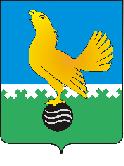 Ханты-Мансийский автономный округ-Юграмуниципальное образованиегородской округ город Пыть-ЯхАДМИНИСТРАЦИЯ ГОРОДАмуниципальная комиссия по делам несовершеннолетних и защите их прав  www.pyadm.ru e-mail: adm@gov86.orge-mail: kdn@gov86.orgг.Пыть-Ях, 1 мкр., дом № 5, кв. № 80	р/с 40101810900000010001Ханты-Мансийский автономный округ-Югра 	УФК по ХМАО-ЮгреТюменская область 628380	МКУ Администрация г. Пыть-Яха, л\с 04873033440)тел. факс (3463) 46-62-92, тел. 46-05-89,	РКЦ Ханты-Мансийск г. Ханты-Мансийск42-11-90, 46-05-92, 46-66-47	ИНН 8612005313 БИК 047162000ОКАТМО 71885000 КПП 861201001КБК 04011690040040000140ПОСТАНОВЛЕНИЕ16.01.2019	№ 5Актовый зал администрации города Пыть-Яха по адресу: г.Пыть-Ях, 1 мкр. «Центральный», д. 18а, в 14-30 часов (сведения об участниках заседания указаны в протоколе заседания муниципальной комиссии).О результатах мониторинга исполнения постановлений комиссии по делам несовершеннолетних и защите их прав при администрации города Пыть-Яха за IV квартал 2018 годаВо исполнение плана работы муниципальной комиссии на 2019 год отделом по обеспечению деятельности муниципальной комиссии по делам несовершеннолетних и защите их прав администрации города Пыть-Яха был проведен мониторинг исполнения постановлений комиссии по делам несовершеннолетних и защите их прав при администрации города Пыть-Яха за IV квартал 2018 года.В результате проведенного мониторинга было установлено, что с начала 2018 года (в IV квартале 2018 года) комиссией по делам несовершеннолетних и защите их прав при администрации города Пыть-Яха было проведено 33 (9) заседания, на которых было принято 401 (110) постановление, из них 209 (64) постановлений, содержащих 962 (421) различных поручения субъектам системы профилактики безнадзорности и правонарушений.По состоянию на 01.01.2018 (01.10.2018) на контроле стояло 85 (69) постановлений комиссии, содержащих 635 (344) поручений. С начала года (в течение IV квартала 2018 года) было снято с контроля 217 (56) постановлений (1103 (271) поручения).По состоянию на 01.01.2019 стоят на контроле 77 постановлений муниципальной комиссии (в т.ч. 1 - принятое в 2016 году и 5 – принятых в 2017 году), содержащих 494 поручения.До настоящего времени не исполнены постановления комиссии по делам несовершеннолетних и защите их прав при администрации города Пыть-Яха со сроком исполнения до 01.01.2019:ОМВД России по г.Пыть-Яху:пункт 2.4 постановления № 304 от 17.10.2018 (в части исполнения пунктов 2.2-2.3) (срок до 17.11.2018);пункт 2 постановления № 318 от 24.10.2018 (срок до 25.11.2018);пункт 14 постановления № 373 от 05.12.2018 (срок до 20.12.2018);МАОУ «Комплекс средняя общеобразовательная школа-детский сад»:пункты 10.1-10.2 постановления № 373 от 05.12.2018 (срок до 20.12.2018);МБОУ СОШ № 6:пункт 13.1 постановления № 373 от 05.12.2018 (срок до 20.12.2018);Следственным отделом по г. Пыть-Ях СУ СК РФ по ХМАО-Югре:пункт 3 постановления № 318 от 24.10.2018 (срок до 25.11.2018);Отделом по городу Пыть-Яху федеральной службы судебных приставов УФССП по ХМАО – Югре:пункт 3 постановления № 111 от 18.04.2018 (срок до 25.12.2018).Периодически субъектами системы профилактики безнадзорности и правонарушений несовершеннолетних допускаются нарушение сроков исполнения постановлений комиссии по делам несовершеннолетних и защите их прав при администрации города Пыть-Яха (БУ «Пыть-Яхская окружная клиническая больница», ОМВД России по г.Пыть-Яху и др.)На основании изложенного, руководствуясь п. 13 ст. 15 Закона Ханты-Мансийского автономного округа-Югры от 12.10.2005 № 74-оз «О комиссиях по делам несовершеннолетних и защите их прав в Ханты-Мансийском автономном округе-Югре и наделении органов местного самоуправления отдельными государственными полномочиями по созданию и осуществлению деятельности комиссий по делам несовершеннолетних и защите их прав»,МУНИЦИПАЛЬНАЯ КОМИССИЯ ПОСТАНОВИЛА:Мониторинг исполнения постановлений комиссии по делам несовершеннолетних и защите их прав при администрации города Пыть-Яха за IV квартал 2018 года принять к сведению.Руководителям субъектов системы профилактики безнадзорности и правонарушений несовершеннолетних, указанных в установочной части постановления:Принять меры к недопущению неисполнения, а также нарушения сроков исполнения постановлений муниципальной комиссии;Обеспечить исполнение не исполненных пунктов постановлений, указанных в установочной части постановления, в срок до 01.02.2019.Начальнику отдела по обеспечению деятельности муниципальной комиссии по делам несовершеннолетних и защите их прав администрации города Пыть-Яха (А.А. Устинов):Направить в прокуратуру города Пыть-Яха материалы в отношении должностных лиц, допустивших неисполнение постановлений муниципальной комиссии для возбуждения административного производства по ст. 6 Закона Ханты-Мансийского автономного округа – Югры от 11.06.2010 № 102-оз «Об административных правонарушениях».Обеспечить размещение постановления муниципальной комиссии на официальном сайте администрации города Пыть-Яха в срок до 20.01.2019.Председательствующий на заседании:заместитель председателя муниципальной комиссии	А.А. Устинов